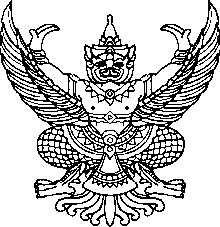 ประกาศองค์การบริหารส่วนตำบลโคกปีบเรื่อง    สรุปผลการจัดซื้อจัดจ้าง  ประจำเดือนธันวาคม พ.ศ. ๒๕60	ด้วยองค์การบริหารส่วนตำบลโคกปีบ ได้ดำเนินการจัดทำสรุปผลการจัดซื้อจัดจ้าง  ประจำเดือนธันวาคม พ.ศ. ๒๕60 ตามมาตรา ๙ (๘) แห่งพระราชบัญญัติข้อมูลข่าวสารของทางราชการ พ.ศ.๒๕๔๐ กำหนดให้หน่วยงานของรัฐปิดประกาศสรุปผลการดำเนินการจัดซื้อจัดจ้างเป็นรายเดือนทุกๆเดือน เพื่อให้ประชาชนเข้าตรวจสอบได้นั้น	ดังนั้น เพื่อให้เป็นไปด้วยความเรียบร้อยตามมาตรา ๙ (๘) แห่งพระราชบัญญัติข้อมูลข่าวสารของทางราชการ พ.ศ. ๒๕๔๐ องค์การบริหารส่วนตำบลโคกปีบ จึงขอสรุปผลการพิจารณาการจัดซื้อจัดจ้างประจำเดือนประจำเดือนธันวาคม พ.ศ. ๒๕60 รายละเอียดตามเอกสารแนบท้ายประกาศนี้           จึงประกาศให้ทราบโดยทั่วกัน		      	          ประกาศ   ณ   วันที่   29  เดือน ธันวาคม  พ.ศ. ๒๕60			          (ลงชื่อ)					    (นายยุทธศักดิ์  นามประสิทธิ์)				          นายกองค์การบริหารส่วนตำบลโคกปีบ-สำเนาคู่ฉบับ-ประกาศองค์การบริหารส่วนตำบลโคกปีบเรื่อง    สรุปผลการจัดซื้อจัดจ้าง  ประจำเดือนธันวาคม พ.ศ. ๒๕60	ด้วยองค์การบริหารส่วนตำบลโคกปีบ ได้ดำเนินการจัดทำสรุปผลการจัดซื้อจัดจ้าง  ประจำเดือนธันวาคม พ.ศ. ๒๕60 ตามมาตรา ๙ (๘) แห่งพระราชบัญญัติข้อมูลข่าวสารของทางราชการ พ.ศ.๒๕๔๐ กำหนดให้หน่วยงานของรัฐปิดประกาศสรุปผลการดำเนินการจัดซื้อจัดจ้างเป็นรายเดือนทุกๆเดือน เพื่อให้ประชาชนเข้าตรวจสอบได้นั้น	ดังนั้น เพื่อให้เป็นไปด้วยความเรียบร้อยตามมาตรา ๙ (๘) แห่งพระราชบัญญัติข้อมูลข่าวสารของทางราชการ พ.ศ. ๒๕๔๐ องค์การบริหารส่วนตำบลโคกปีบ จึงขอสรุปผลการพิจารณาการจัดซื้อจัดจ้างประจำเดือนประจำเดือนธันวาคม พ.ศ. ๒๕60 รายละเอียดตามเอกสารแนบท้ายประกาศนี้           จึงประกาศให้ทราบโดยทั่วกัน		      	          ประกาศ   ณ   วันที่   29  เดือน ธันวาคม  พ.ศ. ๒๕60			          (ลงชื่อ)					    (นายยุทธศักดิ์  นามประสิทธิ์)				          นายกองค์การบริหารส่วนตำบลโคกปีบ